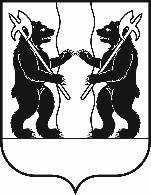 АДМИНИСТРАЦИЯ ЯРОСЛАВСКОГО МУНИЦИПАЛЬНОГО РАЙОНАПОСТАНОВЛЕНИЕ07.09.2022                                                                                                                              № 1875О внесении изменений в постановление Администрации ЯМР от 21.12.2018            № 2766 «О централизации закупок для муниципальных нужд Ярославского муниципального района» Администрация района  п о с т а н о в л я е т:1. Внести в постановление Администрации Ярославского муниципального района от 21.12.2018 № 2766 «О централизации закупок для муниципальных нужд Ярославского муниципального района» изменения, дополнив Перечень заказчиков Ярославского муниципального района пунктом 76 следующего содержания:«76) МП «Водопроводно-канализационное хозяйство».».2. Признать утратившим силу постановление Администрации Ярославского муниципального района от 18.03.2022 № 495 «О внесении изменений в постановление Администрации ЯМР от 21.12.2018 № 2766         «О централизации закупок для муниципальных нужд Ярославского муниципального района». 3. Постановление вступает в силу со дня официального опубликования.Глава Ярославскогомуниципального района                                                    Н.В. ЗолотниковЗаместитель Главы Администрации ЯМРпо экономике и финансам__________________А.О. Щербак	                                  «___»_____________2022 г.Начальник управления правового обеспеченияи муниципального заказа Администрации ЯМР___________________ О.Ю.Килипченко«___»_____________2022 г.Исполнитель:Н.А.Секретарева74-40-58Направить:в дело -2УФ и СЭР -1«Ярославский агрокурьер» -1КСП -1Управление правового обеспеченияи муниципального заказа – 2КУМИ – 1МКУ Центр зем. рес. - 1Культура – 1 отдел бух.учета – 1УТ и СПН – 1 УО – 1МП «Водопроводно-канализационное хозяйство»-1Итого:14